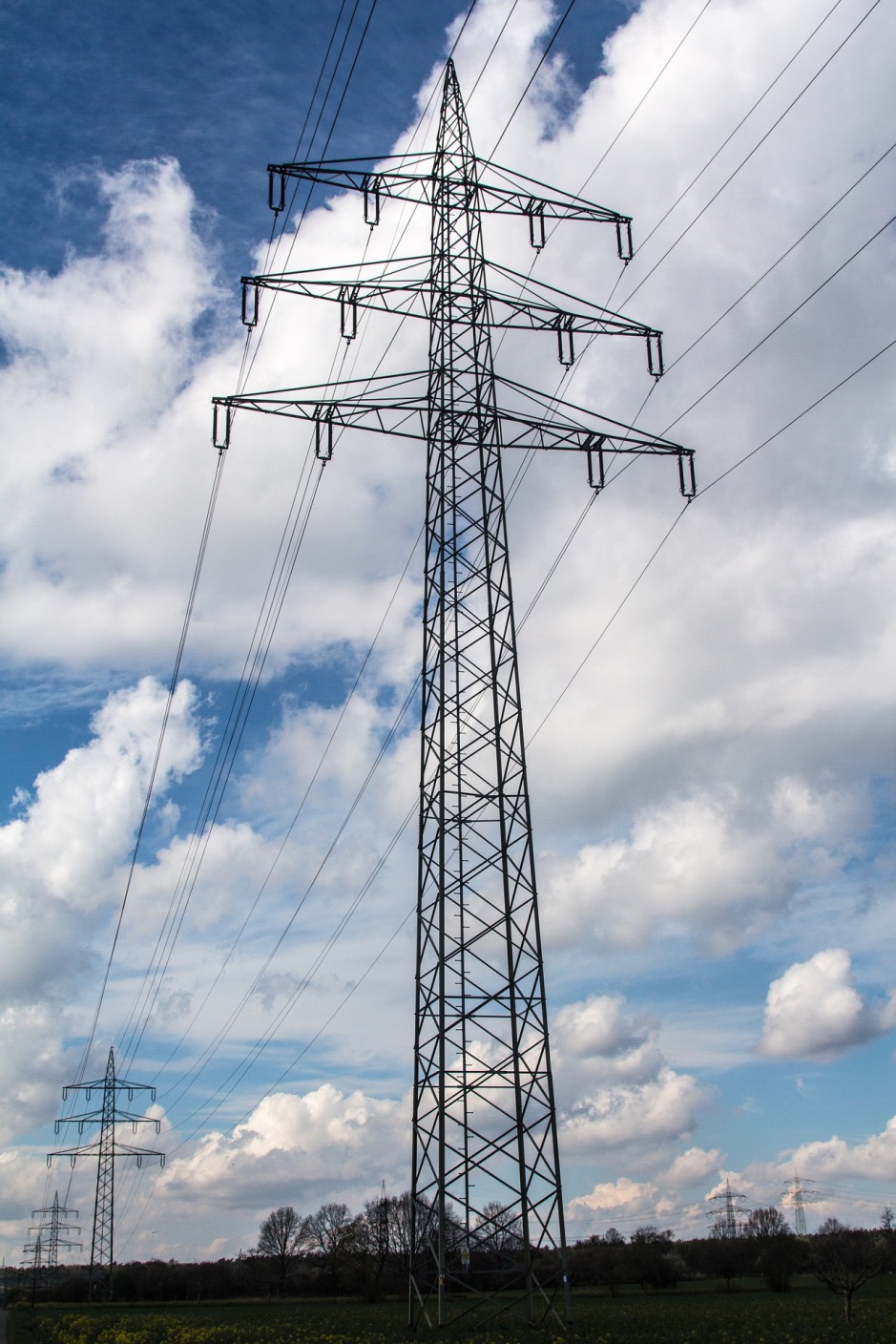 der Strommast	Foto: Pixabay.com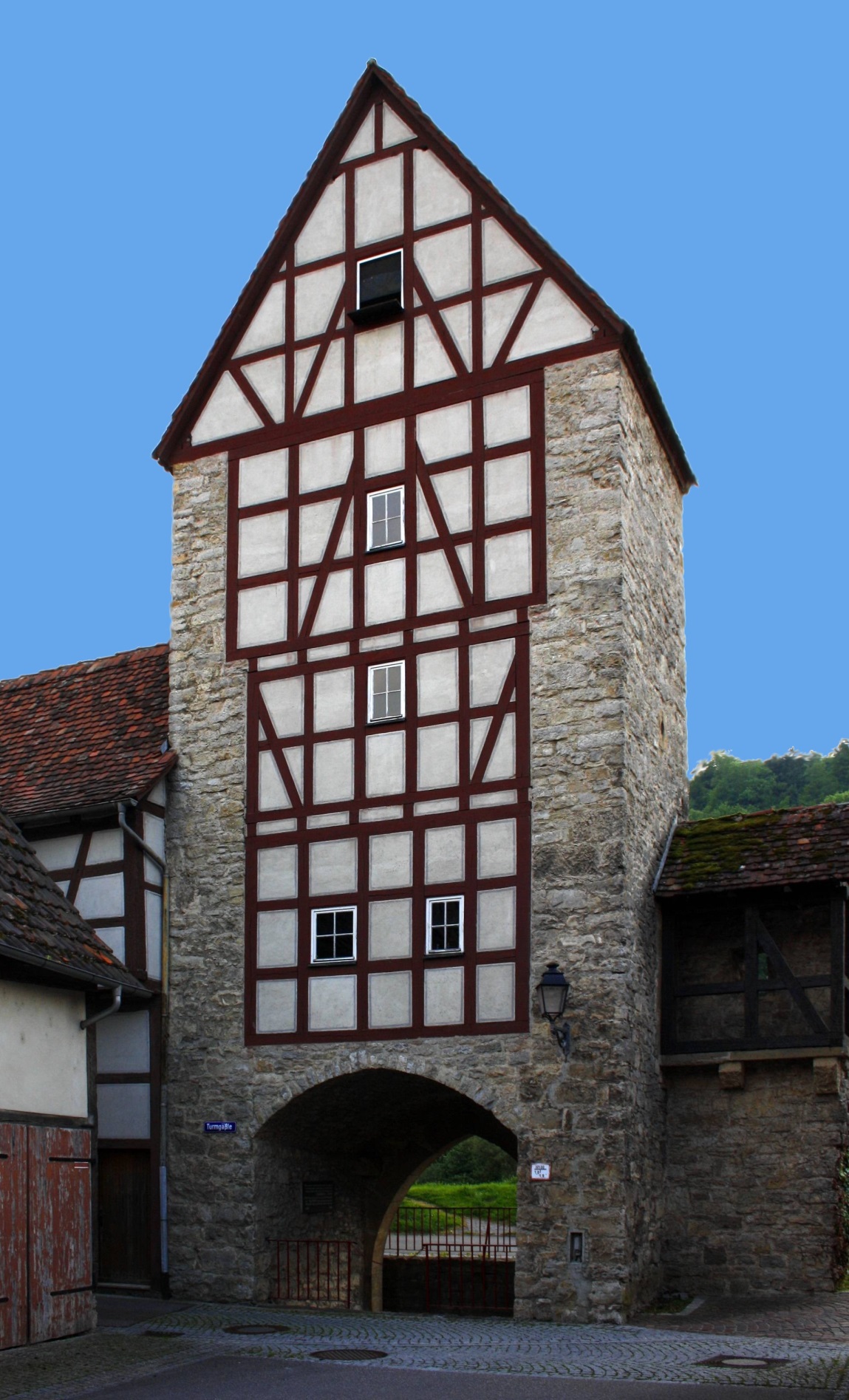 	das Stadtor	Foto: Rudolf Stricker - Own work, Attribution, https://commons.wikimedia.org/w/index.php?curid=10646386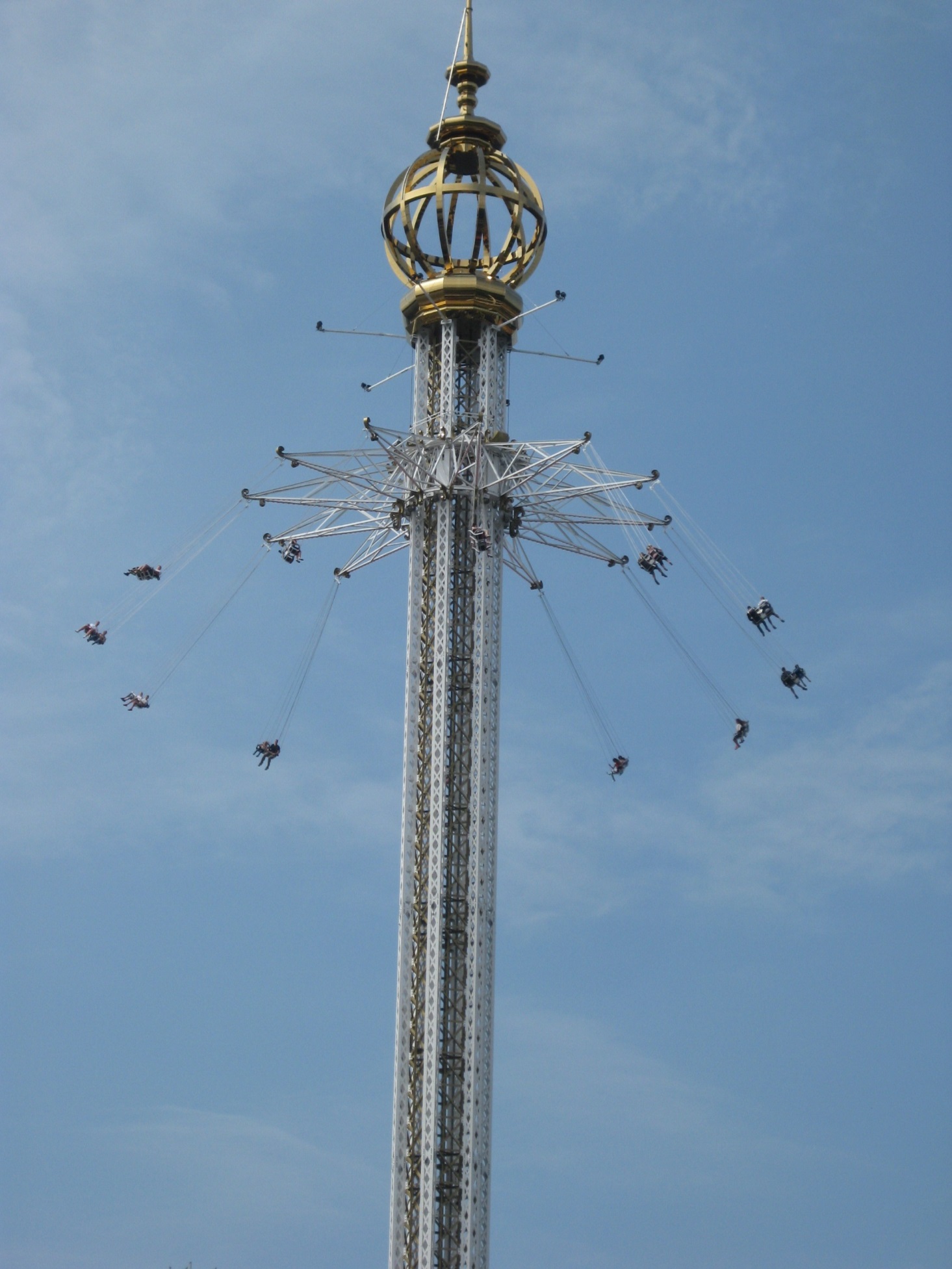 das Karussell	Foto: Pixabay.com	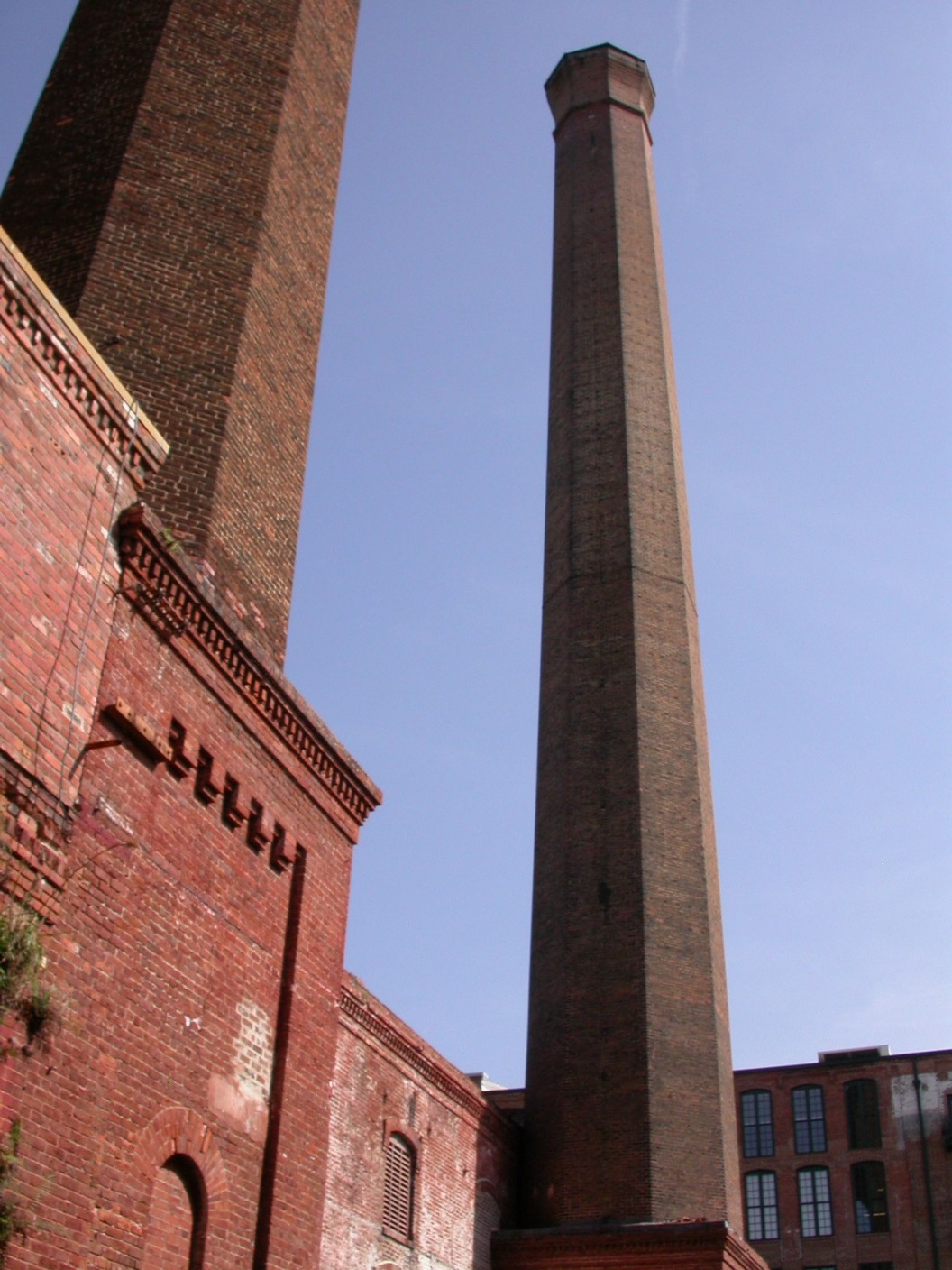 	der Kamin	Foto: Pixabay.com	